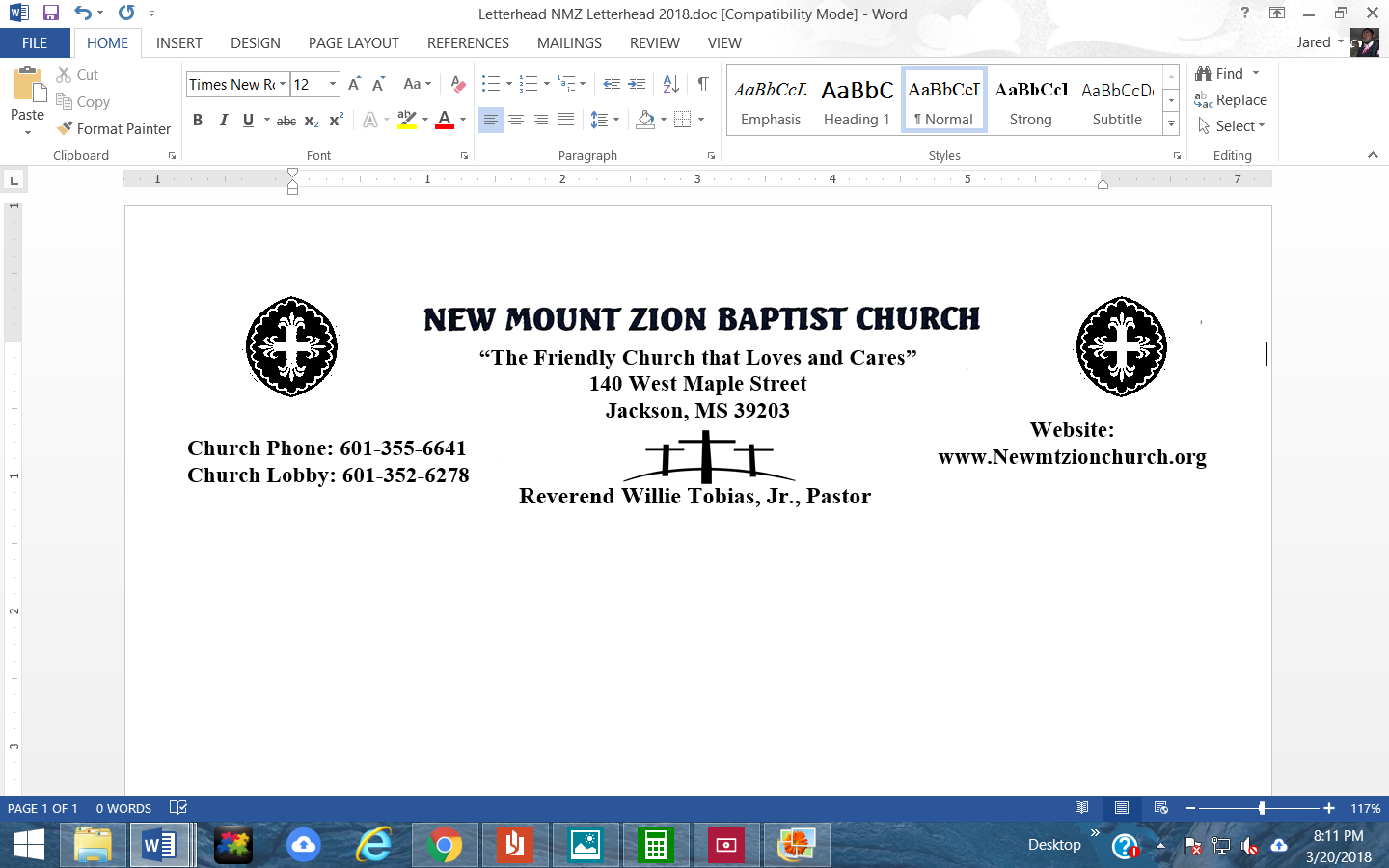 “Understanding the Fruit of the Spirit”
#8th FruitBible Class: August 3, 2020Point to Ponder: Meekness is the control of the passionate part of our nature, enabling us to treat all men with courtesy. A meek spirit lets one rebuke another, without rancor, argue without intolerance, face truth without resentment, be angry and sin not, and be gentle but not weak.
Define “Meekness.”Read Romans 12:3. How often do we elevate ourselves in our own thinking by putting down other people? Is that a natural human characteristic?Why do you think Jesus said that the meek will inherit the earth? (Matthew 5:5).Think of Abraham’s relationship to his nephew Lot. (Genesis 13) Was Abraham being meek when he offered Lot the choice of where he wanted to live?
Review the progress you have made since you became a Christian? Are you becoming more meek and humble?Why is meekness so important to Christians?Look at the example of Jesus. When that young man hit Jesus on the face during His trial,(John 18:19-23) was it meekness that led Jesus to reply the way He did? In the Garden ofGethsemane (Matthew 26:39) praying to His Father to have that cup pass from Him, how did Jesus show meekness?Read 2nd Corinthians 10:1. Does being meek mean that we can’t stand up and be bold and truthful? Please explain.Read (Eph. 4:2; Col. 3:12; 1 Tim. 6:11). How should meekness enhance our relationships with others?